Башҡортостан Республикаһы                                                                    Администрация сельского поселения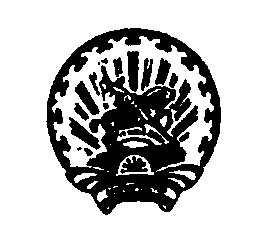 Ишембай районы                                                                                                  Янурусовский сельсоветмуниципаль районының                                                                                   муниципального районаЙәнырыҫ ауыл Советы                                                                                       Ишимбайский районауыл биләмәһе хәкимиәте                                                                                  Республики Башкортостан        Пролет урамы,14а ,  Йәнырыҫ  ауылы,                                                                                             ул.Пролетарская,14а, с.ЯнурусовоИшембай районы, Башкортостан Республикаһы ,                                                         Ишимбайского района, Республики Башкортостан,                                      453237                                                                                                                                                   453237               тел.7-33-07, факс: 7-3-3-32                                                                                                                 тел.7-33-07, факс: 7-33-32      Электрон  адресы: janurussp@ufamts.ru                                                                                   Электронный адрес: janurussp@ufamts.ruБОЙОРОК                                                                           РАСПОРЯЖЕНИЕ  № 55                                                                                          от  03.10.2016 г.О выплате единовременного поощрения         На основании Распоряжения Совета муниципального района Ишимбайский район   Республики Башкортостан  от  29 сентября 2016 года №14  с успешным выполнением задач, возложенных на администрацию сельского поселения Янурусовский сельсовет муниципального района Ишимбайский район Республики Башкортостан по итогам за 9 месяцев  осуществить единовременную выплату работникам (приложение №1) за счет экономии средств по  смете  расходов на содержание аппарата соответствующего органа, в пределах месячного фонда оплаты труда согласно  фактически отработанного времени в текущем году. Глава  администрации  сельского  поселения Янурусовский сельсовет  муниципального района  Ишимбайский  район Республики Башкортостан                                                М.Р. МаннановПриложение к распоряжению главы администрации СП Янурусовский сельсоветМР Ишимбайский район РБот 03 октября 2016 г.Управделами СП Янрурусовский сельсовет                          Рахматуллина Г.Д.                                                      № п/п     Ф.И.О.         Должность 1Маннанов Минияр Рауфович Глава администрации 2Рахматуллина Гульшат Даригатовна Управляющий делами  